Приложение к постановлению Администрации городского округа город Рыбинск от __________   № _______АДМИНИСТРАТИВНЫЙ РЕГЛАМЕНТпредоставления муниципальной услуги по выдаче разрешения на ввод объекта в эксплуатацию при проведении работ по сохранению объекта культурного наследия местного (муниципального) значения.1. Общие положения1.1. Административный регламент предоставления государственной услуги по выдаче разрешения на ввод объекта в эксплуатацию при проведении работ по сохранению объекта культурного наследия местного (муниципального) значения (далее - Административный регламент) регулирует отношения, возникающие в связи с предоставлением муниципальной услуги по выдаче разрешения на ввод объекта в эксплуатацию при проведении работ по сохранению объекта культурного наследия местного (муниципального) значения (далее - муниципальная услуга), если при проведении работ по сохранению объекта культурного наследия  местного значения затрагиваются конструктивные и другие характеристики надежности и безопасности объекта.Регламент также определяет особенности предоставления муниципальной услуги через многофункциональный центр предоставления государственных и муниципальных услуг и в электронной форме и информационно-телекоммуникационной сети «Интернет».1.2. Муниципальная услуга предоставляется физическому и юридическому лицу, являющемуся застройщиком в соответствии с Градостроительным кодексом Российской Федерации (далее - заявитель).         1.3. Информирование о порядке предоставления муниципальной услуги.         1.3.1 Муниципальная услуга предоставляется Департаментом архитектуры и градостроительства Администрации городского округа город Рыбинск (ОМСУ).         Место нахождения Департамента: Ярославская обл., город Рыбинск, Крестовая ул., дом 77.          Почтовый адрес Департамента: 152934, Ярославская обл., город Рыбинск, Крестовая ул., дом 77.         График работы:  - понедельник – четверг с 8 часов 00 минут до 17 часов00 минут;  - пятница с 8 часов 00 минут до 16 часов 00 минут;  - перерыв с 12 часов 12 минут до 13 часов 00 минут;  - суббота, воскресенье - выходные дни. Продолжительность рабочего дня, предшествующего нерабочему праздничному дню, уменьшается на один час.  Прием по вопросам предоставления муниципальной услуги ведется по месту нахождения ОМСУ  по следующему графику:   - понедельник с 13 часов 00 минут до 17 часов 00 минут;  - вторник с 9 часов 00 минут до 15 часов 00 минут;  - четверг с 9 часов 00 минут до 12 часов 00 минут.  Справочный телефон: 8 (4855) 28-32-76.  Адрес электронной почты: agu@rybadm.ru  Информация о порядке предоставления муниципальных услуг в электронной форме размещается в присутственных местах:  - государственного автономного учреждения Ярославской области «Многофункциональный центр предоставления государственных и муниципальных услуг».  Место нахождения МФЦ: Ярославская область, г. Рыбинск, проспект Генерала Батова, д.1;  - ОМСУ по адресу: Ярославская область, г. Рыбинск, Крестовая ул., д. 77.  Региональный центр телефонного обслуживания: 8 4852 49-09-49, 8 800 100-76-09.  1.3.2. Муниципальная услуга предоставляется по принципу «одного окна» через государственное автономное учреждение Ярославской области «Многофункциональный центр предоставления государственных и муниципальных услуг» (далее-МФЦ, многофункциональный центр).  Место нахождения МФЦ: Ярославская область, г. Рыбинск, проспект Генерала Батова, д.1.  График работы, в том числе информирование и консультирование заявителей о порядке предоставления муниципальной услуги:  - понедельник, среда, четверг, пятница, суббота  с 8 часов 00 минут до 18 часов 00 минут;  - вторник с 10 часов 00 минут до 20 часов 00 минут;  - воскресенье – выходной.     Справочные телефоны: 8 (800) 100-76-09, +7 (4855) 28-71-41  Адрес сайта многофункционального центра в информационно-телекоммуникационной сети «Интернет»: http://mfc76.ru  Адрес электронной почты МФЦ: mfc@mfc76.ru.  Информация о филиалах многофункционального центра размещена на сайте многофункционального центра. 1.4. Информация о предоставлении муниципальной услуги, об услугах, которые являются необходимыми и обязательными для предоставления муниципальной услуги, формы и образцы документов размещаются:- на официальном сайте Администрации городского округа город Рыбинск (далее АГОГР) в информационно-телекоммуникационной сети «Интернет»: http://rybinsk.ru/services.  - на информационных стендах в ОМСУ;   - в федеральной государственной информационной системе «Единый портал государственных и муниципальных услуг (функций)» www.gosuslugi.ru (далее – Единый портал):https://www.gosuslugi.ru/pgu/service/7641500010000007327_57657006.html#!_description;          - на сайте многофункционального центра;- в многофункциональном центре. 1.5. Предоставление информации заявителям по вопросам предоставления муниципальной услуги, в том числе о ходе предоставления муниципальной услуги осуществляется:          - в устной форме при личном обращении в ОМСУ или МФЦ;	 		          - посредством телефонной связи:  8 (4855) 28-32-76, в рабочее время;          - с использованием электронной почты: agu@rybadm.ru;          - с использованием Единого портала;          - через официальный сайт АГОГР или многофункционального центра по форме обратной связи: http://mfc76.ru;  - посредством почтового отправления: 152934, Ярославская область, г. Рыбинск, Крестовая ул., д. 77.  В случае обращения за предоставлением информации посредством Единого портала, информирование заявителя о ходе выполнения запроса о предоставлении муниципальной услуги (далее – уведомление о ходе представления услуги) осуществляется путем направления соответствующего уведомления ОМСУ.  Уведомление о ходе предоставления услуги направляется не позднее дня завершения выполнения административной процедуры.  Письменное обращение за информацией о порядке предоставления муниципальной услуги должно быть рассмотрено не позднее 30 дней с даты поступления такого заявления в ОМСУ.   Ответ на обращение, поступившее в форме электронного документа, направляется в форме электронного документа по адресу электронной почты, указанному в обращении, или в письменной форме по почтовому адресу, указанному в обращении. 1.6. В рамках предоставления муниципальной услуги заявителю обеспечивается возможность осуществить запись на прием через Единый портал, выбрав удобные для него дату и время приема.         При осуществлении записи на прием ОМСУ не вправе требовать от заявителя совершения иных действий, кроме прохождения процедуры идентификации и аутентификации и указания цели приема.         Запись на прием должна осуществляться посредством интерактивного сервиса Единого портала, который в режиме реального времени отражает расписание работы органа или организации, или уполномоченного сотрудника на конкретную дату с указанием свободных интервалов для записи.          Сотрудник ОМСУ в течение одного рабочего дня отправляет в личный кабинет заявителя на Едином портале уведомление о записи на прием либо уведомление о необходимости указания цели приема. 1.7. Заявителю обеспечена возможность осуществить предварительную запись на прием для подачи заявления о предоставлении муниципальной услуги в МФЦ посредством телефонной связи с региональным центром телефонного обслуживания и портала МФЦ (https://mfc76.ru) для подачи заявления о предоставлении муниципальной услуги, выбрав удобные для заявителя дату и время приема в пределах установленного в МФЦ графика приема заявителей.2. Стандарт предоставления государственной услуги          2.1. Наименование муниципальной услуги: ввод объекта в эксплуатацию при проведении работ по сохранению объекта культурного наследия местного (муниципального) значения.          2.2. Наименование органа, предоставляющего муниципальную услугу: Департамент архитектуры и градостроительства Администрации городского округа город Рыбинск. В целях, связанных с предоставлением муниципальной услуги, используются документы и информация, обрабатываемые в том числе посредством межведомственного запроса, с использованием межведомственного информационного взаимодействия с:- Федеральной службой государственной регистрации, кадастра и картографии (Росреестр);- Федеральной налоговой службой;- Департаментом охраны объектов культурного наследия Ярославской области;- Департаментом культуры Ярославской области.          При предоставлении муниципальной услуги запрещается требовать от заявителя осуществления действий, в том числе согласований, необходимых для получения муниципальной услуги и связанных с обращением в иные государственные органы, органы местного самоуправления и организации, за исключением получения услуг, получения документов и информации, предоставляемых в результате предоставления таких услуг, включенных в перечень услуг, которые являются необходимыми и обязательными для предоставления муниципальной услуги, утвержденный решением Муниципального Совета городского округа город Рыбинск от 07.06.2012 N 177 "О перечне услуг, которые являются необходимыми и обязательными для предоставления муниципальных услуг органами местного самоуправления".          2.3. Форма подачи заявления и получения результата предоставления услуги:  - очная форма - при личном присутствии заявителя в ОМСУ или в МФЦ;  - заочная форма - без личного присутствия заявителя (по почте, по электронной почте и через Единый портал).  Муниципальную услугу в электронной форме могут получить только физические или юридические лица, зарегистрированные на Едином портале.  Форма и способ получения результата предоставления муниципальной услуги - документа и (или) информации, подтверждающих предоставление муниципальной услуги, указываются заявителем в заявлении, если иное не установлено законодательством Российской Федерации.  2.4. Результатом предоставления муниципальной услуги является:           - выдача (направление) заявителю разрешения на ввод в эксплуатацию объекта культурного наследия (далее - разрешение);          - выдача (направление) заявителю письменного мотивированного отказа в выдаче Разрешения (далее - отказ в выдаче разрешения).         2.5. Максимальный срок предоставления муниципальной услуги составляет не более 30 рабочих дней с даты регистрации документов.           Заявитель либо представитель заявителя вправе по собственной инициативе обратиться в Департамент с заявлением о снятии заявления о выдаче задания с рассмотрения.          2.6. Правовые основания для предоставления муниципальной услуги:          - Федеральный закон от 25.06.2002 № 73-ФЗ «Об объектах культурного наследия (памятниках истории и культуры) народов Российской Федерации»;           - приказ Министерства культуры Российской Федерации от 08.06.2016 № 1278 «Об утверждении порядка выдачи задания на проведение работ по сохранению объекта культурного наследия, включенного в единый государственный реестр объектов культурного наследия (памятников истории и культуры) народов Российской Федерации, или выявленного объекта культурного наследия» (далее – приказ Министерства культуры РФ от 08.06.2016 № 1278) (Официальный интернет-портал правовой информации, 09.08.2016);          - Федеральный закон от 27.07.2006 № 152-ФЗ «О персональных данных» («Российская газета», № 165, 29.07.2006);  - Федеральный закон от 06.10.2003 № 131-ФЗ «Об общих принципах организации местного самоуправления в Российской Федерации» («Собрание законодательства РФ», 06.10.2003, N 40, ст. 3822);  - Федеральный закон от 26.07.2006 № 135-ФЗ «О защите конкуренции» («Российская газета», № 162, 27.07.2006);  - Федеральный закон от 27.07.2010 № 210-ФЗ «Об организации предоставления государственных и муниципальных услуг» («Российская газета», № 168, 30.07.2010);  - Постановление Правительства РФ от 27.09.2011 № 797 «О взаимодействии между многофункциональными центрами предоставления государственных и муниципальных услуг и федеральными органами исполнительной власти, органами государственных внебюджетных фондов, органами государственной власти субъектов Российской Федерации, органами местного самоуправления» («Собрание законодательства РФ», 03.10.2011, № 40, ст. 5559, изменения – «Российская газета», № 303, 31.12.2012);  - Постановление Правительства Российской Федерации от 07.07.2011 № 553 «О порядке оформления и представления заявлений и иных документов, необходимых для предоставления государственных и (или) муниципальных услуг, в форме электронных документов» («Собрание законодательства Российской Федерации», 2011, № 29, ст. 4479);  - Постановление Правительства Российской Федерации от 22.12.2012 № 1376 «Об утверждении Правил организации деятельности многофункциональных центров предоставления государственных и муниципальных услуг» («Российская газета», № 303, 31.12.2012);  - Постановление Правительства Российской Федерации от 26.03.2016 № 236 «О требованиях к предоставлению в электронной форме государственных и муниципальных услуг» (Официальный интернет-портал правовой информации http://www.pravo.gov.ru, 05.04.2016; «Российская газета», № 75, 08.04.2016);  - Приказ Минэкономразвития России от 20.06.2016 № 378 «Об утверждении отдельных форм выписок из Единого государственного реестра недвижимости, состава содержащихся в них сведений и порядка их заполнения, а также требований к формату документов, содержащих сведения Единого государственного реестра недвижимости и предоставляемых в электронном виде, определении видов предоставления сведений, содержащихся в Едином государственном реестре недвижимости, и о внесении изменений в Порядок предоставления сведений, содержащихся в Едином государственном реестре недвижимости, утвержденный приказом Минэкономразвития России от 23 декабря 2015 г. № 968» (Официальный интернет-портал правовой информации http://www.pravo.gov.ru, 26.08.2016);  - Постановление Администрации городского округа город Рыбинск от 02.07.2015 № 1869 «Об утверждении перечня муниципальных услуг, предоставляемых в МФЦ».    2.7. Исчерпывающий перечень документов, необходимых для предоставления муниципальной услуги. Муниципальная услуга предоставляется на основании заявления. Форма заявления приводится в приложении 1 к Административному регламенту.2.7.1 Перечень документов, необходимых для предоставления муниципальной услуги:Для принятия решения о выдаче разрешения на ввод в эксплуатацию объекта культурного наследия необходимы следующие документы на бумажном носителе или в электронном виде:- правоустанавливающие документы на земельный участок;- градостроительный план земельного участка, представленный для получения разрешения на строительство;- разрешение на строительство;- акт приемки объекта (в случае осуществления работ на основании договора);- документ, подтверждающий соответствие объекта требованиям технических регламентов и подписанный лицом, осуществляющим строительство;- документ, подтверждающий соответствие параметров объекта проектной документации, в том числе требованиям энергетической эффективности и требованиям оснащенности объекта капитального строительства приборами учета используемых энергетических ресурсов, и подписанный лицом, осуществляющим строительство (лицом, осуществляющим строительство, и застройщиком или техническим заказчиком в случае осуществления работ на основании договора, а также лицом, осуществляющим строительный контроль, в случае осуществления строительного контроля на основании договора), за исключением случаев осуществления работ по сохранению объектов индивидуального жилищного строительства;- документы, подтверждающие соответствие объекта техническим условиям и подписанные представителями организаций, осуществляющих эксплуатацию сетей инженерно-технического обеспечения (при их наличии);- схема, отображающая расположение объекта, расположение сетей инженерно-технического обеспечения в границах земельного участка и планировочную организацию земельного участка и подписанная лицом, осуществляющим работы (лицом, осуществляющим работы, и застройщиком или техническим заказчиком в случае осуществления работ на основании договора);- заключение органа государственного строительного надзора о соответствии объекта требованиям технических регламентов и проектной документации, в том числе требованиям энергетической эффективности и требованиям оснащенности объекта приборами учета используемых энергетических ресурсов, заключение федерального государственного экологического надзора в случаях, предусмотренных частью 7 статьи 54 Градостроительного кодекса Российской Федерации;- документ, подтверждающий заключение договора обязательного страхования гражданской ответственности владельца опасного объекта за причинение вреда в результате аварии на опасном объекте в соответствии с законодательством Российской Федерации об обязательном страховании гражданской ответственности владельца опасного объекта за причинение вреда в результате аварии на опасном объекте;- акт приемки выполненных работ по сохранению объекта культурного наследия, утвержденный областным органом охраны объектов культурного наследия, при проведении реставрации, консервации, ремонта этого объекта и его приспособления для современного использования;- технический план объекта капитального строительства, подготовленный в соответствии с Федеральным законом от 13 июля 2015 года № 218-ФЗ «О государственной регистрации недвижимости».Помимо документов, предусмотренных настоящим подпунктом, Правительством Российской Федерации могут устанавливаться иные документы, необходимые для получения разрешения на ввод в эксплуатацию объекта культурного наследия, в целях получения в полном объеме сведений, необходимых для постановки объекта капитального строительства на государственный учет.ОМСУ не вправе требовать от заявителя:  - представления документов и информации или осуществления действий, представление или осуществление которых не предусмотрено нормативными правовыми актами, регулирующими отношения, возникающие в связи с предоставлением муниципальных услуг;  - представления документов и информации, в том числе подтверждающих внесение заявителем платы за предоставление муниципальных услуг, которые находятся в распоряжении органов, предоставляющих государственные услуги, органов, предоставляющих муниципальные услуги, иных государственных органов, органов местного самоуправления либо подведомственных государственным органам или органам местного самоуправления организаций, участвующих в предоставлении муниципальных услуг, в соответствии с нормативными правовыми актами Российской Федерации, нормативными правовыми актами Ярославской области, муниципальными правовыми актами, за исключением документов, включенных в определенный частью 6 статьи 7 Федерального закона от 27.07.2010 № 210-ФЗ «Об организации предоставления государственных и муниципальных услуг» перечень документов, если иное не предусмотрено нормативными правовыми актами, определяющими порядок предоставления муниципальных услуг.  2.8. Перечень услуг, которые являются необходимыми и обязательными для предоставления муниципальной услуги:- оформление акта приемки объекта;- оформление документа, подтверждающего соответствие объекта требованиям технических регламентов;- оформление документа, подтверждающего соответствие параметров объекта проектной документации;- оформление документов, подтверждающих соответствие объекта техническим условиям и подписанных представителями организаций, осуществляющих эксплуатацию сетей инженерно-технического обеспечения;- изготовление схемы, отображающей расположение объекта, сетей инженерно-технического обеспечения в границах земельного участка и планировочную организацию земельного участка.  2.9. Исчерпывающий перечень оснований для отказа в приеме заявления и прилагаемых к нему документов.  Основанием для отказа в приеме документов, необходимых для предоставления муниципальной услуги, является:- ненадлежащее оформление заявления (отсутствие сведений, предусмотренных в установленной форме заявления, или невозможность их прочтения);- несоответствие прилагаемых документов документам, указанным в заявлении.         При подаче заявления через Единый портал основания для отказа в приеме документов отсутствуют.          2.10. Исчерпывающий перечень оснований для приостановления или отказа в предоставлении муниципальной услуги.         Оснований для приостановления предоставления муниципальной услуги законодательством Российской Федерации не предусмотрено.         Оснований для отказа в предоставлении муниципальной услуги законодательством Российской Федерации не предусмотрено. 2.11. Предоставление государственной услуги осуществляется без взимания платы с заявителей.          2.12. Максимальный срок ожидания в очереди при подаче заявления и при получении результата предоставления муниципальной услуги не должен превышать 15 минут.          2.13. Срок и порядок регистрации заявления о предоставлении муниципальной услуги.           Заявление, поданное в очной форме в ОМСУ, регистрируется непосредственно при подаче соответствующего заявления в ОМСУ.         Порядок регистрации заявления, поданного в очной форме в МФЦ, определяется соглашением о взаимодействии с многофункциональным центром.  Заявление, поданное по почте, электронной почте, регистрируется не позднее одного рабочего дня, следующего за днем получения ОМСУ заявления с приложением копий всех необходимых документов. Заявление, поданное посредством Единого портала, регистрируется в автоматическом режиме при поступлении в ОМСУ, подлежит проверке в срок не более одного рабочего дня с даты его поступления и при надлежащем оформлении, а также представлении заявителем необходимых документов на личном приеме в ОМСУ заявление о предоставлении муниципальной услуги регистрируется в день обращения в установленном порядке.         2.14. Требования к местам предоставления муниципальной услуги.         Требования к помещениям, в которых предоставляется муниципальная услуга, к местам ожидания и приема заявителей, размещению и оформлению визуальной, текстовой и мультимедийной информации о порядке предоставления муниципальной услуги.         Места оказания муниципальной услуги располагаются в помещениях ОМСУ. Помещение, в котором предоставляется муниципальная услуга, должно обеспечивать:         - комфортное расположение заявителя и специалиста ОМСУ;         - возможность оформления заявителем заявления.         Полное наименование ОМСУ и информация о графике (режиме) работы размещаются на входе в здание, в котором он осуществляет свою деятельность, на видном месте.         Все помещения, в которых предоставляется муниципальная услуга, соответствуют санитарно-эпидемиологическим требованиям, правилам пожарной безопасности, нормам охраны труда. Помещения для работы с заявителями оборудуются соответствующими информационными стендами, вывесками, указателями.          Места ожидания оборудуются стульями или столами, обеспечиваются канцелярскими принадлежностями в количестве, достаточном для оформления документов заявителями.          В здании должны быть созданы условия для беспрепятственного доступа инвалидов (включая инвалидов, использующих кресла-коляски и собак-проводников) к получению муниципальной услуги в соответствии с требованиями, установленными законодательством и иными нормативными правовыми актами, включая:          - возможность самостоятельного передвижения по зданию и прилегающей территории в целях доступа к месту предоставления муниципальной услуги, передвижения с помощью сотрудников ОМСУ, входа в здание и выхода из него, посадки в транспортное средство и высадки из него, в том числе с использованием кресла-коляски;          - сопровождение инвалидов, имеющих стойкие расстройства функции зрения и самостоятельного передвижения, и оказание им помощи в здании;          - допуск в здание, в котором предоставляется услуга, или к месту предоставления услуги собаки-проводника при наличии документа, подтверждающего ее специальное обучение, выданного по форме и в порядке, которые определяются Министерством труда и социальной защиты Российской Федерации;          - надлежащее размещение оборудования и носителей информации, необходимых для обеспечения беспрепятственного доступа инвалидов к местам предоставления муниципальной услуги с учетом ограничений их жизнедеятельности;          - обеспечение доступа в здание сурдопереводчика, тифлосурдопереводчика.          В случаях, если здание и помещение (место предоставления муниципальной услуги) невозможно полностью приспособить с учетом потребностей инвалидов, собственники этих объектов до их реконструкции или капитального ремонта принимают согласованные с одним из общественных объединений инвалидов, осуществляющих свою деятельность на территории городского округа город Рыбинск, меры для обеспечения доступа инвалидов к месту предоставления услуги либо, когда это возможно, обеспечить предоставление необходимых услуг по месту жительства инвалида или в дистанционном режиме.          Вход в здание ОМСУ оборудуется кнопкой вызова с информационной табличкой, которая расположена на высоте, обеспечивающей беспрепятственный доступ лиц с ограниченными возможностями здоровья.          2.15. Показатели доступности и качества муниципальной услуги:          - возможность получения услуги всеми способами, предусмотренными законодательством, в том числе через Единый портал и МФЦ (да/нет);          - наличие возможности записи на прием в электронном виде (да/нет);          - отсутствие превышения срока предоставления муниципальной услуги, установленного пунктом 2.5 раздела 2 Административного регламента (да/нет);          - отсутствие обоснованных жалоб со стороны заявителей (да/нет);          - оборудование мест для бесплатной парковки автотранспортных средств, в том числе не менее одного - для транспортных средств инвалидов (да/нет).         2.16. Особенности предоставления муниципальной услуги в электронной форме.         Предоставление муниципальной услуги в электронной форме осуществляется в соответствии с этапами перехода на предоставление услуг (функций) в электронном виде, утвержденными распоряжением Правительства Российской Федерации от 17.12.2009 N 1993-р, и Планом перехода на предоставление в электронном виде государственных, муниципальных и иных услуг, утвержденным постановлением Правительства Ярославской области от 11.05.2012 № 421-п.          Муниципальную услугу в электронной форме могут получить только физические или юридические лица, зарегистрированные на Едином портале.          Электронная форма заявления заполняется на Едином портале. При подаче заявления в форме электронного документа с использованием Единого портала к нему прикрепляются копии документов в виде электронных файлов с соблюдением следующих требований:          - электронная копия документа должна представлять собой файл в одном из форматов PDF, DOC, DOCX, TIF, TIFF, JPG, JPEG, XLS, XLSX, содержащий образ соответствующего бумажного документа, либо комплект таких документов в электронном архиве в формате ZIP или RAR;          - электронная копия документа может быть получена сканированием, фотографированием. Сведения в электронной копии документа должны быть читаемы. Может быть прикреплен электронный документ, полученный в соответствующем ведомстве.         Максимальный размер прикрепляемых файлов в сумме не должен превышать 5 Мб (мегабайт). Оригиналы прилагаемых копий документов впоследствии представляются в ОМСУ.         При предоставлении электронной копии документа, подписанной усиленной квалифицированной подписью нотариуса или органа (организации), выдавшего документ в соответствии с требованиями Федерального закона от 06.04.2011 № 63-ФЗ «Об электронной подписи», предоставление оригинала документа не требуется. В случае поступления документов, подписанных усиленной квалифицированной электронной подписью, проводится процедура проверки действительности усиленной квалифицированной электронной подписи в соответствии с Правилами использования усиленной квалифицированной электронной подписи при обращении за получением государственных и муниципальных услуг, утвержденными постановлением Правительства РФ от 25.08.2012 № 852.         Заявление о предоставлении муниципальной услуги регистрируется в порядке, указанном в п. 2.14 Административного регламента.         При предоставлении муниципальной услуги в электронной форме заявителю предоставляется возможность получать информацию о ходе предоставления муниципальной услуги в Личном кабинете по своей инициативе в любое время, а также в форме уведомлений о ходе предоставления муниципальной услуги, поступающих на указанную заявителем электронную почту и (или) по SMS-оповещениям с последующим обращением в Личный кабинет.         Документ и (или) информация, являющиеся результатом предоставления муниципальной услуги, могут быть выданы заявителю лично в форме документа на бумажном носителе в ОМСУ, либо в МФЦ, либо направлены в форме документа на бумажном носителе почтовым отправлением, либо в форме электронного документа. Форма и способ получения документа и (или) информации, подтверждающих предоставление муниципальной услуги, указываются заявителем в заявлении. Электронная копия документа, являющегося результатом предоставления муниципальной услуги, заверенная квалифицированной электронной цифровой подписью уполномоченного должностного лица в соответствии с Федеральным законом от 06.04.2011 № 63-ФЗ «Об электронной подписи», направляется заявителю в Личный кабинет.          Получение результата предоставления муниципальной услуги в электронной форме не лишает заявителя права получить указанный результат на бумажном носителе.          Заявителю обеспечивается доступ к результату предоставления услуги, полученному в форме электронного документа, на Едином портале в течение срока, установленного законодательством Российской Федерации. Заявителю предоставляется возможность сохранения электронного документа, являющегося результатом предоставления услуги и подписанного уполномоченным должностным лицом с использованием усиленной квалифицированной электронной подписи, на своих технических средствах, а также возможность направления такого электронного документа в иные органы (организации).          2.17. Ошибки, опечатки, допущенные в документах, выданных в результате предоставления муниципальной услуги, подлежат исправлению в течение 5 рабочих дней со дня регистрации письменного запроса заявителя. 3. Состав, последовательность и сроки выполненияадминистративных процедур, требования к порядкуих выполнения          3.1. Предоставление муниципальной услуги включает в себя следующие административные процедуры:- прием, первичная проверка и регистрация заявления и приложенных к нему документов, в том числе через многофункциональный центр  и в электронной форме;- рассмотрение, проверка заявления и приложенных к нему документов, направление запросов о предоставлении сведений необходимых для предоставления муниципальной услуги, подготовка документа, являющегося и результатом предоставления муниципальной услуги;- регистрация и выдача (направление) заявителю документа, являющегося результатом предоставления муниципальной услуги, в том числе, через многофункциональный центр и в электронной форме.           Последовательность действий административных процедур приведена в блок-схеме (приложение 2 к Административному регламенту).         3.2. Прием, первичная проверка, регистрация заявления и приложенных к нему документов, в том числе через многофункциональный центр и в электронной форме.          Основанием для начала административной процедуры является поступление в ОМСУ заявления при личном обращении  заявителя в ОМСУ или МФЦ, путем почтового отправления, по электронной почте, либо через Единый портал.           Ответственным за выполнение административной процедуры является работник общего отдела ОМСУ (далее – работник общего отдела).          При приеме заявления и проведении первичной проверки работник общего отдела:         1) устанавливает предмет обращения и проверяет документы, удостоверяющие личность заявителя,  либо полномочия представителя заявителя;   2) проверяет надлежащее оформление заявления, в том числе наличие всех документов, необходимых для предоставления муниципальной услуги, которые заявитель обязан предоставить самостоятельно в соответствии с пунктом 2.7.1 Административного регламента, проверяет соответствие указанных в заявлении сведений сведениям в представленных документах, проверяет соответствие представленных документов документам, указанным в заявлении, а также наличие в заявлении необходимых сведений, удостоверяясь, что:  - документы в установленных законодательством случаях нотариально удостоверены, скреплены печатями, имеют надлежащие подписи сторон или определенных законодательством должностных лиц;  - тексты документов написаны разборчиво, наименования юридических лиц - без сокращения, с указанием их мест нахождения, а фамилии, имена и отчества физических лиц, контактные телефоны, адреса их мест жительства написаны полностью;  - в документах нет подчисток, приписок, зачеркнутых слов и иных неоговоренных исправлений;          - документы не имеют серьезных повреждений, наличие которых не позволяет однозначно истолковать их содержание;  3) сличает копии предоставленных документов с оригиналами, а при отсутствии у заявителя копий документов изготавливает копии и выполняет на копиях надпись об их соответствии подлинным экземплярам (ставит штамп "копия верна"), заверяет своей подписью с указанием фамилии и инициалов;  4) в случае получения заявления и документов по адресу в заочной форме назначает любым доступным способом заявителю день для предоставления подлинных экземпляров документов в пределах срока предоставления услуги;  5) помогает заявителю заполнить заявление при отсутствии у заявителя заполненного заявления или неправильном его заполнении. При наличии оснований для отказа в приеме документов, указанных в пункте 2.9 Административного регламента, работник общего отдела уведомляет заявителя об отказе в приеме документов с обоснованием причин отказа. Отказ в приеме документов, необходимых для предоставления муниципальной услуги, не препятствует повторному обращению заявителя после устранения причины, послужившей основанием для отказа.  При отсутствии оснований для отказа в приеме документов, указанных в пункте 2.9 раздела 2 Административного регламента, работник общего отдела принимает заявление, регистрирует его в порядке, установленном правилами внутреннего документооборота в ОМСУ, фиксирует сведения о заявителе (номер дела), выдает заявителю расписку в получении заявления, а также назначает заявителю день для получения результата предоставления услуги. При поступлении заявления по почте, электронной почте оно регистрируется в порядке, установленном правилами внутреннего документооборота ОМСУ. Работник общего отдела проверяет поступившее в ОМСУ заявление на предмет его надлежащего оформления. При надлежащем оформлении заявления работник общего отдела в порядке, установленном правилами внутреннего документооборота ОМСУ, уведомляет заявителя о получении его заявления и о необходимости явки заявителя в ОМСУ с указанием даты и времени приема либо срока, в течение которого заявитель должен обратиться на прием с приложением подлинных экземпляров документов, по истечении которого в случае неявки заявителя рассмотрение будет прекращено.  В случае если заявление оформлено ненадлежащим образом, в том числе если к нему приложены не все необходимые документы, работник общего отдела готовит проект уведомления об отказе в приеме заявления и его возврате с обоснованием причин отказа и передает уведомление на подпись директору Департамента архитектуры и градостроительства Администрации городского округа город Рыбинск (далее - уполномоченное должностное лицо). Документы возвращаются в 3-дневный срок с даты поступления этих документов в ОМСУ. Возврат заявления и приложенных к нему документов осуществляется способом, позволяющим подтвердить факт и дату возврата.  При поступлении в ОМСУ заявления через МФЦ работник общего отдела регистрирует заявление в порядке, установленном правилами внутреннего документооборота ОМСУ, фиксируя сведения о заявителе (номер дела) и дату поступления пакета документов в МФЦ.  При поступлении заявления через Единый портал оно регистрируется в установленном порядке и заявителю в Личный кабинет направляется соответствующее уведомление.  Работник общего отдела проверяет поступившее электронное заявление на предмет его надлежащего оформления и в случае выявления в ходе проверки нарушений в его оформлении (в заполнении граф электронной формы заявления и комплектности электронных документов) формирует и направляет заявителю в Личный кабинет электронное уведомление об отказе в приеме заявления с указанием причин отказа и предложением устранить выявленные недостатки и повторно подать заявление лично или с использованием Единого портала. При надлежащем оформлении заявления формирует и направляет заявителю в Личный кабинет электронное уведомление о поступлении заявления и иных документов, необходимых для предоставления услуги, содержащее сведения о необходимости явки заявителя в ОМСУ с указанием даты и времени приема либо срока, в течение которого заявитель должен обратиться на прием с приложением подлинных экземпляров документов, по истечении которого в случае неявки заявителя рассмотрение будет прекращено. При представлении заявителем необходимых документов на личном приеме в ОМСУ в день обращения регистрирует их в установленном порядке.  Максимальный срок исполнения административной процедуры составляет 1 рабочий день.  3.3. Рассмотрение, проверка заявления и приложенных к нему документов, направление запросов о предоставлении сведений и (или) документов, необходимых для предоставления муниципальной услуги, и подготовка проекта задания либо проекта мотивированного отказа в выдаче задания.         Основанием для начала административной процедуры является регистрация заявления  и приложенных к нему документов. Ответственными за исполнение административной процедуры являются начальник отдела и специалист отдела подготовки разрешений Департамента архитектуры и градостроительства Администрации городского округа город Рыбинск.         Специалист отдела:           -  устанавливает соответствие заявителя пункту 1.2 Административного регламента;  - при непредоставлении заявителем документов, указанных в абзаце 4 подпункта 2.7.1 пункта 2.7 Административного регламента, направляет межведомственный запрос в соответствующие органы, предоставляющие государственные услуги, органы, предоставляющие муниципальные услуги, государственные органы, в подведомственные государственным органам или органам местного самоуправления организации, участвующие в предоставлении муниципальной услуги, о предоставлении необходимых документов в рамках межведомственного информационного взаимодействия;  Межведомственное взаимодействие осуществляется в электронной форме с использованием системы межведомственного электронного взаимодействия по межведомственному запросу органа, предоставляющего муниципальную услугу, подведомственной государственному органу организации, участвующей в предоставлении государственных и муниципальных услуг.  Направление межведомственного запроса на бумажном носителе допускается в случае невозможности направления запроса в электронной форме в связи с подтвержденной технической недоступностью или неработоспособностью веб-сервисов либо неработоспособностью каналов связи, обеспечивающих доступ к сервисам, а также в случаях, когда поставщик сведений предоставляет заведомо неполные/некорректные данные или состав предоставляемых в электронной форме данных не соответствует представлению аналогичного документа в бумажном виде.  Ответ на межведомственный запрос готовится и направляется соответствующим уполномоченным органом в срок, не превышающий пяти рабочих дней со дня поступления межведомственного запроса;          - проводит проверку полноты и достоверности сведений, содержащихся в предоставленных документах;- проводит проверку соответствия указанных в заявлении работ требованиям законодательства Российской Федерации и правовых актов Ярославской области в области сохранения объектов культурного наследия, а также требованиям охранного обязательства собственника или иного законного владельца объекта культурного наследия;- при отсутствии оснований, указанных в пункте 2.11 Административного регламента, осуществляет подготовку проекта задания по форме, утверждённой приказом Министерства культуры РФ от 08.06.2016 № 1278, а также сопроводительное письмо о подготовке задания (далее – сопроводительное письмо);при наличии оснований, указанных в пункте 2.8 Административного регламента, осуществляет подготовку проекта отказа в выдаче задания с указанием причин отказа.          Подготовленный в двух экземплярах проект разрешения с сопроводительным письмом или проект отказа работник отдела передает начальнику отдела для согласования. В случае выявления недостатков начальник отдела возвращает проект разрешения или проект отказа работнику отдела для доработки, которая осуществляется незамедлительно.          После согласования с начальником отдела два экземпляра проекта разрешения с сопроводительным письмом или два экземпляра проекта отказа с заявлением и приложенными документами в тот же день передаются Директору Департамента архитектуры и градостроительства Администрации городского округа город Рыбинск (далее - уполномоченное должностное лицо) для согласования.          При наличии замечаний два экземпляра проекта разрешения с сопроводительным письмом или два экземпляра проекта отказа в выдаче разрешения, заявление и приложенные документы возвращаются уполномоченным должностным лицом начальнику отдела, который передает их работнику отдела для устранения замечаний в течение 1 дня.         После подписания уполномоченным должностным лицом два экземпляра разрешения с сопроводительным письмом или два экземпляра отказа в выдаче разрешения вместе с заявлением и приложенными к нему документами направляются работнику общего отдела.          Максимальный срок исполнения административной процедуры составляет 26 рабочих дней.         3.4. Регистрация и выдача (направление) заявителю документа, являющегося результатом  предоставления муниципальной услуги, в том числе, через многофункциональный центр и в электронной форме.          Основанием для начала административной процедуры является получение работником общего отдела двух экземпляров подписанного директором ОМСУ разрешения с сопроводительным письмом, либо двух экземпляров отказа в выдаче разрешения, заявления и приложенных документов.         Ответственным за выполнение административной процедуры является работник общего отдела.         В день получения от директора ОМСУ подписанного разрешения с сопроводительным письмом или отказа в выдаче разрешения работник общего отдела регистрирует разрешение с сопроводительным письмом, либо отказ в выдаче разрешения и организует выдачу разрешения либо отказа в выдаче разрешения с комплектом приложенных документов.  Работник общего отдела уведомляет заявителя по телефону, указанному в заявлении, либо любым иным доступным способом о готовности разрешения и назначает дату и время выдачи заявителю документа, являющегося результатом оказания муниципальной услуги, в пределах срока исполнения настоящей административной процедуры. Прибывший в назначенный для получения документа, являющегося результатом предоставления муниципальной услуги, день заявитель предъявляет документ, удостоверяющий личность, а представитель заявителя - дополнительно документ, подтверждающий его полномочия.  Работник общего отдела выдает под роспись явившемуся заявителю, представителю заявителя разрешение либо отказ в выдаче разрешения с комплектом приложенных документов.  В случае неявки заявителя в день, назначенный для получения результата предоставления муниципальной услуги, специалист общего отдела направляет заявителю заказным письмом с уведомлением о вручении или через городскую курьерскую службу на указанный в заявлении адрес, о чем в журнал регистрации исходящих документов вносится соответствующая запись.  В случае если в заявлении заявителем указано на получение результата предоставления муниципальной услуги в МФЦ (при условии, если заявление на оказание муниципальной услуги было подано через МФЦ), ОМСУ обеспечивает передачу документа в МФЦ для выдачи его заявителю в срок, предусмотренный соглашением о взаимодействии.  При подаче заявления через Единый портал результат предоставления услуги направляется в Личный кабинет в форме электронного документа, подписанного усиленной квалифицированной электронной подписью уполномоченного должностного лица в соответствии с Федеральным законом от 06.04.2011 № 63-ФЗ «Об электронной подписи» и приказом Министерства строительства и жилищно-коммунального хозяйства Российской Федерации от 25.04.2017 N 741/пр.  Максимальный срок исполнения административной процедуры составляет 3 рабочих дня.  3.5. Особенности выполнения административных процедур в МФЦ.  3.5.1. Прием и обработка заявления с приложенными к нему документами на предоставление муниципальной услуги. Ответственными за выполнение административной процедуры являются специалисты МФЦ. При проверке документов специалист МФЦ устанавливает личность заявителя на основании паспорта гражданина Российской Федерации и иных документов, удостоверяющих личность заявителя в соответствии с законодательством Российской Федерации, проверяет надлежащее оформление заявления, в том числе наличие всех документов, необходимых для предоставления муниципальной услуги, которые заявитель обязан предоставить самостоятельно в соответствии с пунктом 2.7.1 Административного регламента, проверяет соответствие указанных в заявлении сведений сведениям в представленных документах, проверяет соответствие представленных документов документам, указанным в заявлении, а также наличие в заявлении необходимых сведений, проверяет соответствие копий представленных документов (за исключением нотариально заверенных) их оригиналам, а в случае обращения представителя заявителя - личность и полномочия представителя. При выявлении фактов ненадлежащего оформления заявления специалист МФЦ уведомляет заявителя о наличии препятствий для предоставления услуги, разъясняет заявителю содержание недостатков, выявленных в представленных документах, и предлагает принять меры по их устранению. Если указанные недостатки можно устранить непосредственно в МФЦ, специалист МФЦ разъясняет заявителю возможности их устранения. Принятые документы регистрируются в автоматизированной информационной системе МФЦ, формируется расписка в приеме документов в двух экземплярах, один из которых выдается заявителю, второй хранится в МФЦ. Принятый комплект документов с сопроводительными документами передается в ОМСУ в сроки, установленные соглашением о взаимодействии. 3.5.2. Выдача результата предоставления муниципальной услуги через МФЦ. В случае представления заявителем заявления через МФЦ документ, являющийся результатом муниципальной услуги, направляется в МФЦ, если иной способ получения не указан заявителем.         Выдача документов по результатам предоставления муниципальной услуги при личном обращении заявителя в МФЦ осуществляется работником МФЦ, ответственным за выдачу документов в соответствии с соглашением о взаимодействии.  4. Формы контроля за исполнением Административного регламента.          4.1. Текущий контроль за принятием решений, соблюдением и исполнением положений Административного регламента и иных нормативных правовых актов, устанавливающих требования к предоставлению муниципальной услуги, осуществляется уполномоченным должностным лицом непосредственно при предоставлении муниципальной услуги, а также путем организации проведения проверок в ходе предоставления муниципальной услуги. По результатам проверок уполномоченное должностное лицо дает указания по устранению выявленных нарушений и контролирует их исполнение.          Текущий контроль включает рассмотрение, принятие решений и подготовку ответов на обращения заинтересованных лиц, содержащие жалобы на решения и действия (бездействие), принимаемые (осуществляемые) в ходе предоставления муниципальной услуги.         4.2. Оценка полноты и качества предоставления муниципальной услуги и последующий контроль за исполнением регламента осуществляются уполномоченным должностным лицом и включают в себя проведение проверок, выявление и устранение нарушений прав заинтересованных лиц, рассмотрение предложений по повышению качества предоставления услуги и недопущению выявленных нарушений.  Плановые проверки исполнения Административного регламента осуществляются уполномоченным должностным лицом в соответствии с графиком проверок, но не реже чем раз в два года. Внеплановые проверки осуществляются уполномоченным должностным лицом при наличии жалоб на исполнение Административного регламента.  4.3. Персональная ответственность исполнителя закрепляется в его должностной инструкции в соответствии с требованиями законодательства.  По результатам проверок лица, допустившие нарушение требований Административного регламента, привлекаются к дисциплинарной ответственности в соответствии с Трудовым кодексом Российской Федерации.  За неправомерные решения и действия (бездействие), принимаемые (осуществляемые) в ходе предоставления муниципальной услуги, являющиеся административными правонарушениями или преступлениями, виновные лица привлекаются к ответственности в соответствии с действующим законодательством Российской Федерации.  4.4. Контроль за условиями и организацией предоставления муниципальной услуги в МФЦ осуществляется в соответствии с соглашением о взаимодействии с МФЦ.  4.5. Порядок и формы контроля за предоставлением муниципальной услуги со стороны граждан, их объединений и организаций устанавливаются действующим законодательством Российской Федерации.  5. Досудебный (внесудебный) порядок обжалования решений и действий (бездействия) ОМСУ, а также должностных лиц и муниципальных служащих ОМСУ.  5.1. Заявитель может обратиться с жалобой в том числе в следующих случаях:  - нарушение срока регистрации запроса заявителя о предоставлении муниципальной услуги;  - нарушение срока предоставления муниципальной услуги;  - требование у заявителя документов, не предусмотренных нормативными правовыми актами Российской Федерации, нормативными правовыми актами Ярославской области, муниципальными правовыми актами для предоставления муниципальной услуги;  - отказ в приеме документов, предоставление которых предусмотрено нормативными правовыми актами Российской Федерации, нормативными правовыми актами Ярославской области, муниципальными правовыми актами для предоставления муниципальной услуги, у заявителя;  - отказ в предоставлении муниципальной услуги, если основания отказа не предусмотрены федеральными законами и принятыми в соответствии с ними иными нормативными правовыми актами Российской Федерации, нормативными правовыми актами Ярославской области, муниципальными правовыми актами;  - требование с заявителя при предоставлении муниципальной услуги платы, не предусмотренной нормативными правовыми актами Российской Федерации, нормативными правовыми актами Ярославской области, муниципальными правовыми актами;  - отказ органа, предоставляющего муниципальную услугу, должностного лица органа, предоставляющего муниципальную услугу, в исправлении допущенных опечаток и ошибок в выданных в результате предоставления муниципальной услуги документах либо нарушение установленного срока таких исправлений.  5.2. Жалоба подается лично в ОМСУ, либо в МФЦ, либо в Управление Федеральной антимонопольной службы по Ярославской области в порядке, установленном антимонопольным законодательством Российской Федерации, а также может быть направлена по почте, с использованием информационно-телекоммуникационной сети Интернет: официального сайта ОМСУ, через МФЦ, а также через Единый портал. При поступлении жалобы МФЦ обеспечивает ее передачу в ОМСУ в порядке и сроки, которые установлены соглашением о взаимодействии между многофункциональным центром и ОМСУ (далее - Соглашение о взаимодействии), но не позднее следующего рабочего дня со дня поступления жалобы. В случае если жалобу подает представитель заявителя, он представляет документ, удостоверяющий его личность, и документ, подтверждающий его полномочия на осуществление действий от имени заявителя. При подаче жалобы в электронном виде документы, указанные в данном пункте, могут быть представлены в форме электронных документов, подписанных электронной подписью, вид которой предусмотрен законодательством Российской Федерации, при этом документ, удостоверяющий личность заявителя, не требуется.  5.3. ОМСУ обеспечивает:  - оснащение мест приема жалоб стульями, столом, информационным стендом, писчей бумагой и письменными принадлежностями;  - информирование заявителей о порядке обжалования решений и действий (бездействия) органов, предоставляющих муниципальные услуги, их должностных лиц либо муниципальных служащих посредством размещения информации на стендах в местах предоставления муниципальных услуг, на Едином портале;  - консультирование заявителей о порядке обжалования решений и действий (бездействия) органов, предоставляющих муниципальные услуги, их должностных лиц либо муниципальных служащих, в том числе по телефону, электронной почте, при личном приеме.  5.4. Жалоба должна содержать:  - наименование ОМСУ, фамилию, имя, отчество должностного лица ОМСУ либо муниципального служащего, решения и действия (бездействие) которых обжалуются;  - фамилию, имя, отчество (последнее - при наличии), сведения о месте жительства заявителя - для физического лица либо наименование, сведения о месте нахождения заявителя - для юридического лица, а также номер (номера) контактного телефона, адрес (адреса) электронной почты (при наличии) и почтовый адрес, по которым должен быть направлен ответ заявителю;  - сведения об обжалуемых решениях и действиях (бездействии) ОМСУ, должностного лица ОМСУ либо муниципального служащего;  - доводы, на основании которых заявитель не согласен с решением и действием (бездействием) ОМСУ, должностного лица ОМСУ либо муниципального служащего. Заявителем могут быть представлены документы (при наличии), подтверждающие доводы заявителя, либо их копии.  5.5. Жалоба, поступившая в ОМСУ, подлежит регистрации не позднее рабочего дня, следующего за днем ее поступления.  5.6. Жалоба рассматривается в течение 15 рабочих дней со дня ее регистрации, если более короткие сроки рассмотрения жалобы не установлены Правительством РФ, а в случае обжалования отказа ОМСУ, должностного лица ОМСУ в приеме документов у заявителя либо в исправлении допущенных опечаток и ошибок либо в случае обжалования нарушения установленного срока таких исправлений - в течение 5 рабочих дней со дня ее регистрации.  5.7. По результатам рассмотрения жалобы ОМСУ принимает одно из следующих решений:  - удовлетворяет жалобу, в том числе в форме отмены принятого решения, исправления допущенных ОМСУ опечаток и ошибок в выданных в результате предоставления муниципальной услуги документах, возврата заявителю денежных средств, взимание которых не предусмотрено нормативными правовыми актами Российской Федерации, нормативными правовыми актами Ярославской области, а также в иных формах. При удовлетворении жалобы уполномоченный на ее рассмотрение орган принимает исчерпывающие меры по устранению выявленных нарушений, в том числе по выдаче заявителю результата муниципальной услуги, не позднее 5 рабочих дней со дня принятия решения, если иное не установлено законодательством Российской Федерации;  - отказывает в удовлетворении жалобы.  5.8. ОМСУ отказывает в удовлетворении жалобы, в том числе в следующих случаях:  - наличие вступившего в законную силу решения суда, арбитражного суда в отношении аналогичной жалобы о том же предмете и по тем же основаниям;  - подача жалобы лицом, полномочия которого не подтверждены в порядке, установленном законодательством Российской Федерации;  - наличие решения, принятого ранее этим же ОМСУ по результатам рассмотрения жалобы в отношении того же заявителя и по тому же предмету жалобы. 5.9. В случае если в компетенцию ОМСУ не входит принятие решения в отношении жалобы, ОМСУ в течение 3 рабочих дней со дня ее регистрации направляет жалобу в уполномоченный на ее рассмотрение орган и в письменной форме информирует заявителя о перенаправлении жалобы. При этом срок рассмотрения жалобы исчисляется со дня регистрации жалобы в уполномоченном на ее рассмотрение органе.  5.10. Не позднее дня, следующего за днем принятия решения, указанного в пункте 5.7 раздела Административного регламента, заявителю направляется мотивированный ответ о результатах рассмотрения жалобы в письменной форме и по желанию заявителя в электронной форме.  5.11. В случае установления в ходе или по результатам рассмотрения жалобы признаков состава административного правонарушения или преступления должностное лицо, наделенное полномочиями по рассмотрению жалоб, незамедлительно направляет имеющиеся материалы в органы прокуратуры.  5.12. В случае установления в ходе или по результатам рассмотрения жалобы признаков состава административного правонарушения, предусмотренного статьей 12<1> Закона Ярославской области от 03.12.2007 № 100-з «Об административных правонарушениях», должностное лицо, уполномоченное на рассмотрение жалоб, незамедлительно направляет соответствующие материалы в Департамент информатизации и связи Ярославской области.ДиректорДепартамента архитектурыи градостроительстваЛ.В.ТИХОНОВАПриложение 1к Административному регламентуФорма                                   В Департамент архитектуры и градостроительства Администрации городского округа город Рыбинск                                   ________________________________________                                   (фамилия, имя, отчество - для физических                                                      лиц;                                   ________________________________________                                      полное наименование, фамилия, имя,                                   ________________________________________                                       отчество, наименование должности                                   ________________________________________                                    руководителя - для юридического лица;                                           индекс, адрес, телефон)ЗАЯВЛЕНИЕо выдаче разрешения на ввод в эксплуатацию объекта культурного наследия     Прошу  выдать  разрешение на ввод объекта в эксплуатацию при проведенииработ по сохранению объекта культурного наследия _________________________________________________________________________________________________,(наименование объекта культурного наследия)расположенного по адресу:_______________________________________________________________________________________________________________________.Приложение:- правоустанавливающие документы на земельный участок на __ л. в 1 экз.;- градостроительный план земельного участка на __ л. в 1 экз.;- разрешение на строительство на __ л. в 1 экз.;- акт приемки объекта (в случае осуществления работ на основании договора) на __ л. в 1 экз.;- документ, подтверждающий соответствие объекта требованиям технических регламентов и подписанный лицом, осуществляющим строительство, на __ л. в 1 экз.;- документ, подтверждающий соответствие параметров объекта проектной документации, в том числе требованиям энергетической эффективности и требованиям оснащенности объекта капитального строительства приборами учета используемых энергетических ресурсов, и подписанный лицом, осуществляющим строительство (лицом, осуществляющим строительство, и застройщиком или техническим заказчиком в случае осуществления работ на основании договора, а также лицом, осуществляющим строительный контроль, в случае осуществления строительного контроля на основании договора), за исключением случаев осуществления работ по сохранению объектов индивидуального жилищного строительства, на __ л. в 1 экз.;- документы, подтверждающие соответствие объекта техническим условиям и подписанные представителями организаций, осуществляющих эксплуатацию сетей инженерно-технического обеспечения (при их наличии), на __ л. в 1 экз.;- схема, отображающая расположение объекта, расположение сетей инженерно-технического обеспечения в границах земельного участка и планировочную организацию земельного участка и подписанная лицом, осуществляющим работы (лицом, осуществляющим работы, и застройщиком или техническим заказчиком в случае осуществления работ на основании договора), на __ л. в 1 экз.;- заключение органа государственного строительного надзора о соответствии объекта требованиям технических регламентов и проектной документации, в том числе требованиям энергетической эффективности и требованиям оснащенности объекта приборами учета используемых энергетических ресурсов, заключение федерального государственного экологического надзора в случаях, предусмотренных частью 7 статьи 54 Градостроительного кодекса Российской Федерации, на __ л. в 1 экз.;- документ, подтверждающий заключение договора обязательного страхования гражданской ответственности владельца опасного объекта за причинение вреда в результате аварии на опасном объекте в соответствии с законодательством Российской Федерации об обязательном страховании гражданской ответственности владельца опасного объекта за причинение вреда в результате аварии на опасном объекте, на __ л. в 1 экз.;- акт приемки выполненных работ по сохранению объекта культурного наследия, утвержденный областным органом охраны объектов культурного наследия, при проведении реставрации, консервации, ремонта этого объекта и его приспособления для современного использования на __ л. в 1 экз.;- технический план объекта капитального строительства на __ л. в 1 экз.Заявитель       ________________________________________    _________________                                               (фамилия, имя, отчество (для граждан);                              (подпись)_______________________________________________________________________(наименование, фамилия, имя, отчество, должность руководителя,печать (для юридических лиц)) "___" ________________Документы принял _______________________________________    _____________                                                           (фамилия, имя, отчество, должность)                          (подпись)"___" ________________В соответствии со статьей 9 Федерального закона от 27.07.2006 № 152-ФЗ «О  персональных  данных»  даю  согласие  на  обработку   (систематизацию, накопление, хранение, уточнение (обновление и изменение), использование,  в том числе передачу,  обезличивание, уничтожение)  моих персональных данных, включающих  фамилию, имя, отчество, дату рождения, паспортные данные, адрес проживания,   контактный  телефон,  с  целью   принятия  решения  по  моему заявлению.Приложение 2к Административному регламентуБЛОК-СХЕМАпоследовательности административных процедурпри предоставлении муниципальной услуги по предоставлениюразрешения на ввод в эксплуатацию при проведении работ по сохранению объекта культурного наследия местного (муниципального) значения.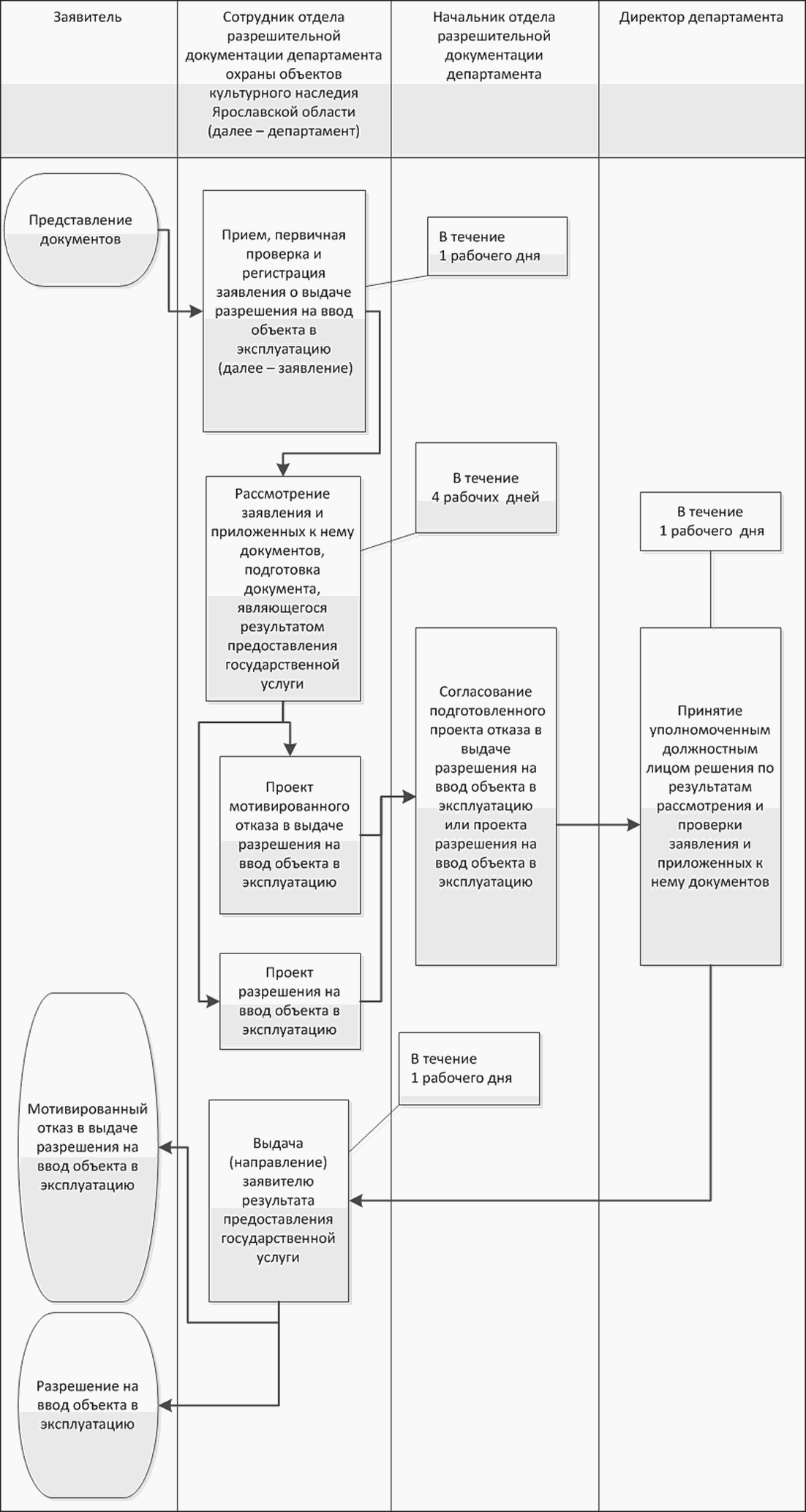 Приложение 3к Административному регламентуФормаЖУРНАЛрегистрации заявлений о выдаче разрешения на ввод объектав эксплуатацию и учета выданных разрешений на ввод объектав эксплуатацию и мотивированных отказов в выдаче разрешенияна ввод объекта в эксплуатациюNп/пРеквизиты заявленияФамилия, имя, отчество (наименование должности) заявителя или представителя заявителя (с указанием реквизитов доверенности)Наименование, адрес объекта культурного наследияНаименование застройщикаРеквизиты документаДата выдачи документаПодпись заявителя или представителя заявителя (с указанием реквизитов доверенности)Подпись работника, выдавшего документДата передачи документа для направления по почте, передачи в многофункциональный центр предоставления государственных и муниципальных услуг, подпись работника, выдавшего документ12345678910